EΛΛHNIKH ΔHMOKPATIA                                                          ΠΑΝΕΠΙΣΤΗΜΙΟ ΙΩΑΝΝΙΝΩΝ	    Ιωάννινα 07-06-2021ΦΙΛΟΣΟΦΙΚΗ ΣΧΟΛΗ	                                       Αριθμ. πρωτ. 1263TMHMA ΦΙΛΟΛΟΓΙΑΣ	--------------------------------------Διεύθυνση: Πανεπιστημιούπολη Ιωαννίνων                                                         Τ.Κ. 45110 Ιωάννινα 	                  Τηλέφωνο: 26510-07475Fax: 26510-07022	E-mail: gramphil@uoi.gr	ΕΠΑΝΑΠΡΟΚΗΡΥΞΗ ΕΚΛΟΓΩΝ ΓΙΑ ΤΗΝ ΑΝΑΔΕΙΞΗ ΕΚΠΡΟΣΩΠΩΝ τΩΝ ΜΕΛΩΝ ΕΔΙΠ (ΤΑΚΤΙΚΟΥ – ΑΝΑΠΛΗΡΩΜΑΤΙΚΟΥ) ΣΤΗ ΣΥΝΕΛΕΥΣΗ του TMHMATOΣ Φιλολογίας ΤΗΣ ΦΙΛΟΣΟΦΙΚΗΣ ΣΧΟΛΗΣ του Παν/μίου Ιωαννίνων (ακαδημαϊκό έτος 2021-2022)ΠΡΟΣΚΛΗΣΗ – ΕΚΔΗΛΩΣΗ ΕΝΔΙΑΦΕΡΟΝΤΟΣΜε βάση τις διατάξεις του άρθρου 26 του N. 4485/2017 (Α΄ 114), της υπ’ αριθμ. πρωτ. 153348/Ζ1/15-09-2017 Υπουργικής Απόφασης (ΦΕΚ 3255 τ.Β΄), όπως τροπο-ποιήθηκαν με τις διατάξεις της υπ’ αριθμ. πρωτ. 191014/Ζ1/07-11-2017 (ΦΕΚ 3969/13-11-2017 τ. Β΄) Υπουργικής Απόφασης και ισχύουν, τις διατάξεις του άρθρου 162 του Ν. 4763/2020 «Διεξαγωγή εκλογικών διαδικασιών  στα ΑΕΙ μέσω ηλεκτρονικής ψηφοφορίας» (ΦΕΚ 254/Α/21-12-2020 και της Υπουργικής Απόφασης αριθμ. 60944/Ζ1/ (ΦΕΚ: 2358/Β/03-06-2021): 1. Επαναπροκηρύσσονται εκλογές για την ανάδειξη εκπροσώπων των μελών ΕΔΙΠ (τακτικού – αναπληρωματικού) στη Συνέλευση του Τμήματος Φιλολογίας της Φιλοσοφικής Σχολής του Παν/μίου Ιωαννίνων με μονοετή θητεία (και δυνατό-τητα επανεκλογής για μία [1] ακόμη θητεία), για το ακαδημαϊκό έτος 2021-2022, από ενιαίο ηλεκτρονικό ψηφοδέλτιο, με άμεση, μυστική και καθολική ψηφοφορία των μελών της οικείας κατηγορίας προσωπικού του Τμήματος Φιλολογίας.Η εκλογική διαδικασία θα διεξαχθεί σύμφωνα με τα προβλεπόμενα αποκλειστικά με ηλεκτρονική ψηφοφορία μέσω ειδικού πληροφοριακού συστήματος «ΖΕΥΣ» με την επωνυμία «Εθνικό Δίκτυο Υποδομών Τεχνολογίας και Έρευνας (Ε.Δ.Υ.Τ.Ε. ΑΕ). 2. Ορίζεται η διεξαγωγή των εκλογών την Τετάρτη, 30-06-2021, από ώρα 10.00 π. μ. έως 12.00 το μεσημέρι. και σε περίπτωση επαναληπτικής ψηφοφορίας, την ίδια ημέρα, από ώρα 13.00 έως και 14.00, στον ίδιο χώρο.3. Οι αιτήσεις υποψηφιότητας θα υποβληθούν ηλεκτρονικά (e-mail: gramphil@uoi.gr) ή αυτοπροσώπως από τα ενδιαφερόμενα μέλη ΕΔΙΠ μέχρι την Παρασκευή, 11-06-2021, και ώρα 14.00, στη Γραμματεία του Τμήματος Φιλολογίας της Φιλοσοφικής Σχολής.Σημείωση: Η παρούσα προκήρυξη να αναρτηθεί στην ιστοσελίδα του Τμήματος Φιλολο-γίας και να διαβιβασθεί μέσῳ ηλεκτρονικού ταχυδρομείου σε όλα τα μέλη ΕΔΙΠ του Τμήματος Φιλολογίας.Ο Πρόεδρος του Τμήματος Φιλολογίας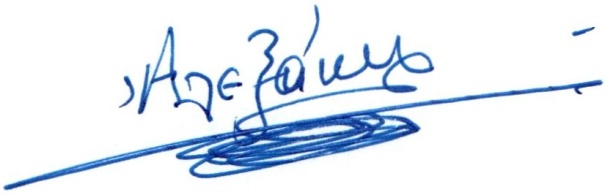 Αλέξανδρος ΑλεξάκηςΚαθηγητήςΚοινοποίηση:-Πρυτανεία-Δ/νση Διοικητικού-Μέλη ΕΔΙΠ Τμήματος Φιλολογίας-Δ/νση Τεχνικών Υπηρεσιών (Τμήμα Συντήρησης)